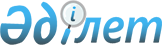 Қазақстан Республикасы Президентінің 1998 жылғы 17 тамыздағы N 4021 Жарлығына өзгерістер енгізу туралы
					
			Күшін жойған
			
			
		
					Қазақстан Республикасы Президентінің Жарлығы 1999 жылғы 26 наурыз N 91. Күші жойылды - Қазақстан Республикасы Президентінің 1999.11.28. N 271 Жарлығымен. ~U990271



          "Қазақстан Республикасының мемлекеттік органдары жүйесін одан әрі 
оңтайландыру жөніндегі шаралар туралы" Қазақстан Республикасы 
Президентінің 1999 жылғы 22 қаңтардағы N 29  
 U990029_ 
  Жарлығына сәйкес 
қаулы етемін: 








          1. Қазақстан Республикасы Президентінің "Қазақстан 
Республикасының Стратегиялық жоспарлау және реформалар жөніндегі 
агенттігінің мәселелері" атты 1998 жылғы 17 тамыздағы N 4021  
 U984021_ 
   
Жарлығына мынадай өзгерістер енгізілсін: 




          1-тармақтың 2) тармақшасындағы "85" саны "76" санымен алмастырылсын;




          аталған Жарлықтың 1 қосымшасында:




          10-тармақ мынадай редакцияда жазылсын:




          "Агенттік Төрағасының орынбасары - департамент директоры болады, 
оны Төрағаның ұсынуы бойынша Қазақстан Республикасының Президенті 
қызметке тағайындайды және қызметінен босатады";




          11-тармақтың 2) тармақшасындағы "Атқарушы Директор" сөзі алынып 
тасталсын;




          13-тармақ мынадай редакцияда жазылсын:




          "Агенттік Төрағасының орынбасары - департамент директоры Төраға 
орнында болмаған кезде, оның орнын басады, оған Агенттік Төрағасы 
жүктеген өзге де міндеттерді атқарады";




          14-тармақ мынадай редакцияда жазылсын:




          "Агенттікте Директорлар кеңесі құрылады, оның құрамына лауазымы 
бойынша Агенттік Төрағасы (Директорлар кеңесінің төрағасы), Төрағаның 
орынбасары - департамент директоры, департаменттер директорлары, 
сондай-ақ Агенттік Төрағасының шешімі бойынша Агенттіктің басқа 




жауапты қызметкерлері кіреді";
     Аталған Жарлықтың 2 қосымшасында:
     "Әкімшілік - ақпарат департаменті" деген жол "Ұйымдық - 
ақпараттық жұмыс басқармасы" деген жолмен алмастырылсын.
     
     2. Осы Жарлық қол қойылған күнінен бастап күшіне енеді.
     
     Қазақстан Республикасының 
           Президенті 
     
     Оқығандар:
          (Қасымбеков Б.А.) 
          (Икебаева Ә.Ж.) 
     
      
      


					© 2012. Қазақстан Республикасы Әділет министрлігінің «Қазақстан Республикасының Заңнама және құқықтық ақпарат институты» ШЖҚ РМК
				